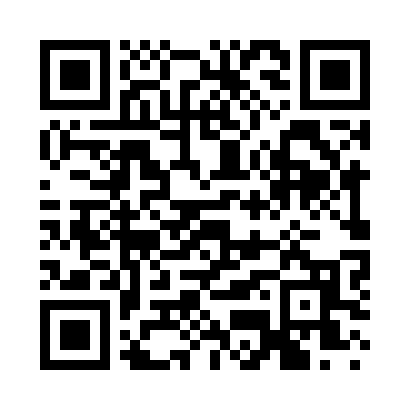 Prayer times for North Le Roxy, New York, USAMon 1 Jul 2024 - Wed 31 Jul 2024High Latitude Method: Angle Based RulePrayer Calculation Method: Islamic Society of North AmericaAsar Calculation Method: ShafiPrayer times provided by https://www.salahtimes.comDateDayFajrSunriseDhuhrAsrMaghribIsha1Mon3:505:371:165:218:5510:412Tue3:515:381:165:218:5510:413Wed3:525:381:165:218:5410:404Thu3:535:391:175:218:5410:405Fri3:545:391:175:218:5410:396Sat3:555:401:175:218:5310:387Sun3:565:411:175:218:5310:388Mon3:575:411:175:218:5310:379Tue3:585:421:175:218:5210:3610Wed3:595:431:175:218:5210:3511Thu4:005:441:185:218:5110:3412Fri4:015:441:185:218:5110:3313Sat4:035:451:185:218:5010:3214Sun4:045:461:185:218:4910:3115Mon4:055:471:185:218:4910:3016Tue4:065:481:185:218:4810:2917Wed4:085:491:185:208:4710:2818Thu4:095:501:185:208:4610:2719Fri4:105:511:185:208:4610:2520Sat4:125:511:185:208:4510:2421Sun4:135:521:185:208:4410:2322Mon4:155:531:185:198:4310:2123Tue4:165:541:185:198:4210:2024Wed4:185:551:185:198:4110:1925Thu4:195:561:185:198:4010:1726Fri4:205:571:185:188:3910:1627Sat4:225:581:185:188:3810:1428Sun4:235:591:185:188:3710:1329Mon4:256:001:185:178:3610:1130Tue4:266:011:185:178:3510:0931Wed4:286:021:185:168:3410:08